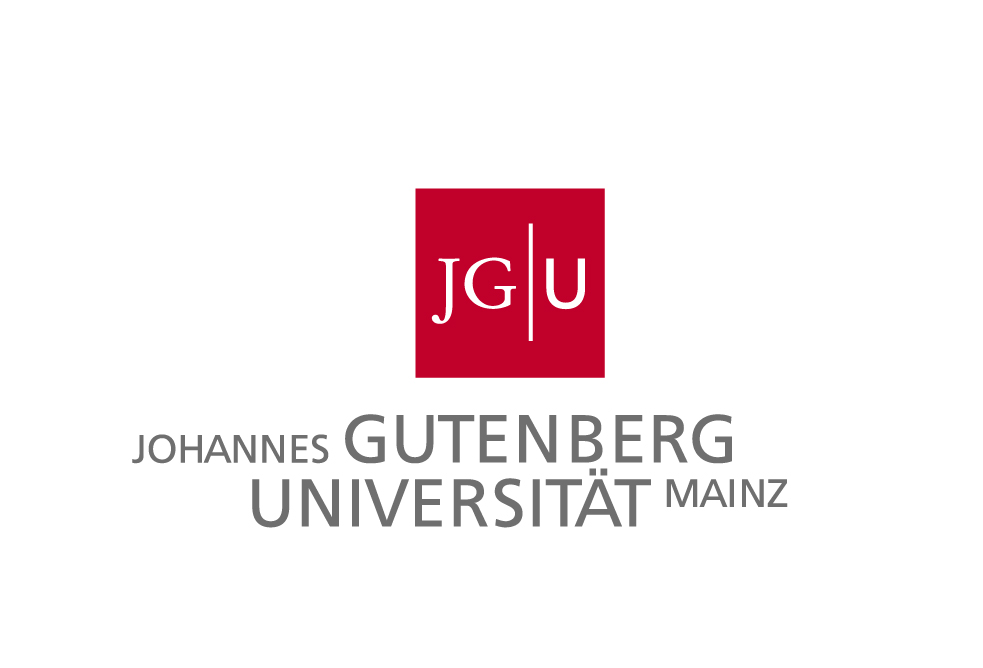 Antrag Bau / Flächen / RäumeKurzbeschreibung des wissenschaftlichen Programms und der dafür notwendigen Maßnahme 	 ggf. gesondertes Blatt verwendenFinanzierung	Möglichkeiten der Eigenfinanzierung angeben*die Angaben können bei der Abt. FIN nachgefragt werden._____________________________________					_____________________________________________Datum Antragstellung					Unterschrift AntragstellerHinweis:Bitte geben Sie möglichst genaue Hinweise zu Ihrem Projekt. Sie vermeiden dadurch Verzögerungen in der Bearbeitung. Nur vollständig ausgefüllte und unterschriebene Anträge können bearbeitet werden.Nach Eingang und Prüfung durch die Abteilung PBM und Freigabe durch die HL wird sich der zuständige Sachbearbeiter mit Ihnen zur weiteren Bearbeitung in Verbindung setzen.Anlagen zwingend erforderlichAnlage 01	Raumanforderungen		Anlage 02ff	_____________________________________________________________		_____________________________________________________________		_____________________________________________________________		_____________________________________________________________An die Abteilung PBMGeschäftsführung Projektausschusszur Vorlage beim AusschussAn die Abteilung PBMGeschäftsführung Projektausschusszur Vorlage beim AusschussAn die Abteilung PBMGeschäftsführung Projektausschusszur Vorlage beim AusschussPlanonnummer der Abt. PBM(nicht vom Antragsteller auszufüllen)Eingangsdatum:über den Dekan/inüber den Dekan/inüber den Dekan/inAntragstellende Einrichtung Institut:gez. Dekan/inper Mail an fuba@uni-mainz.deper Mail an fuba@uni-mainz.deper Mail an fuba@uni-mainz.deObjekt/ Gebäude:Geschoss:Art der MaßnahmeAnsprechpartnerAnsprechpartnerAnsprechpartnerAnsprechpartnerAnsprechpartnerAnsprechpartnerInstitutsleiterInstitutsleiterInstitutsleiterInstitutsleiterInstitutsleiterInstitutsleiterNameTel.E-MailProjektverantwortlicher / Baubeauftragter (Verfügbarkeit vor Ort erforderlich)Projektverantwortlicher / Baubeauftragter (Verfügbarkeit vor Ort erforderlich)Projektverantwortlicher / Baubeauftragter (Verfügbarkeit vor Ort erforderlich)Projektverantwortlicher / Baubeauftragter (Verfügbarkeit vor Ort erforderlich)Projektverantwortlicher / Baubeauftragter (Verfügbarkeit vor Ort erforderlich)Projektverantwortlicher / Baubeauftragter (Verfügbarkeit vor Ort erforderlich)NameTel.E-Mail.Terminwunsch:Angabe Dringlichkeit:Diese Angaben haben keinen Einfluss auf den tatsächlichen Ausführungszeitpunkt des Projektes.Hoch /  Mittel /  GeringBegründung, Förderzeiträume, Antrag bzw. Bescheid DrittmittelgeberBegründung, Förderzeiträume, Antrag bzw. Bescheid DrittmittelgeberHaushaltsjahr:Abrechnungsobjekt:KostenstelleDezentrale BudgetierungDrittmittel: JA NEINDM-BezeichnungFIBU-Konto